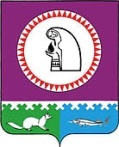 О внесении изменения в постановлениеадминистрации Октябрьского района от 26.12.2017 № 32821. Внести изменение в постановление администрации Октябрьского района               от 26.12.2017 № 3282 «О мерах по реализации решения Думы Октябрьского района               «О бюджете муниципального образования Октябрьский район на 2018 год и на плановый период 2019 и 2020 годов», изложив абзац четвертый пункта 7 в следующей редакции:           	«в размере до 100 процентов от суммы договора (контракта) - о предоставлении услуг связи; закупке печатных и электронных изданий (в том числе о подписке на периодические печатные и электронные издания, об оказании услуг по предоставлению доступа к электронным изданиям), об обучении на курсах повышения квалификации;     об участии в семинарах, совещаниях, форумах, конференциях; по обязательному страхованию лиц, замещающих должности муниципальной службы в органах местного самоуправления Октябрьского района; об оказании услуг, связанных с направлением в служебную командировку (проезд к месту служебной командировки и обратно, наем жилого помещения, транспортное обслуживание, обеспечение питанием); по обязательному страхованию гражданской ответственности владельцев транспортных средств; на оплату детских путевок в оздоровительные лагеря; на оплату регистрационных взносов (сборов) за участие в форумах, выставках - ярмарках; членских взносов в различных ассоциациях, на оплату за изготовление сертификатов электронно-цифровой подписи; на оплату за маркированные конверты, карточки и государственные знаки почтовой оплаты (марки), об оказании услуг по продлению и регистрации домена(ов) OKTREGION.RU и DNS-хостинга регистраторов доменных имен;».2. Контроль за выполнением постановления возложить на заместителя главы  Октябрьского района по экономике, финансам, председателя Комитета по управлению муниципальными финансами администрации Октябрьского района Куклину Н.Г.Исполняющий обязанностиглавы Октябрьского района	                                                                      В.Г. ТимофеевМуниципальное образование Октябрьский районАДМИНИСТРАЦИЯ ОКТЯБРЬСКОГО РАЙОНАПОСТАНОВЛЕНИЕМуниципальное образование Октябрьский районАДМИНИСТРАЦИЯ ОКТЯБРЬСКОГО РАЙОНАПОСТАНОВЛЕНИЕМуниципальное образование Октябрьский районАДМИНИСТРАЦИЯ ОКТЯБРЬСКОГО РАЙОНАПОСТАНОВЛЕНИЕМуниципальное образование Октябрьский районАДМИНИСТРАЦИЯ ОКТЯБРЬСКОГО РАЙОНАПОСТАНОВЛЕНИЕМуниципальное образование Октябрьский районАДМИНИСТРАЦИЯ ОКТЯБРЬСКОГО РАЙОНАПОСТАНОВЛЕНИЕМуниципальное образование Октябрьский районАДМИНИСТРАЦИЯ ОКТЯБРЬСКОГО РАЙОНАПОСТАНОВЛЕНИЕМуниципальное образование Октябрьский районАДМИНИСТРАЦИЯ ОКТЯБРЬСКОГО РАЙОНАПОСТАНОВЛЕНИЕМуниципальное образование Октябрьский районАДМИНИСТРАЦИЯ ОКТЯБРЬСКОГО РАЙОНАПОСТАНОВЛЕНИЕМуниципальное образование Октябрьский районАДМИНИСТРАЦИЯ ОКТЯБРЬСКОГО РАЙОНАПОСТАНОВЛЕНИЕМуниципальное образование Октябрьский районАДМИНИСТРАЦИЯ ОКТЯБРЬСКОГО РАЙОНАПОСТАНОВЛЕНИЕ«06»апреля2018г.№671пгт. Октябрьскоепгт. Октябрьскоепгт. Октябрьскоепгт. Октябрьскоепгт. Октябрьскоепгт. Октябрьскоепгт. Октябрьскоепгт. Октябрьскоепгт. Октябрьскоепгт. Октябрьское